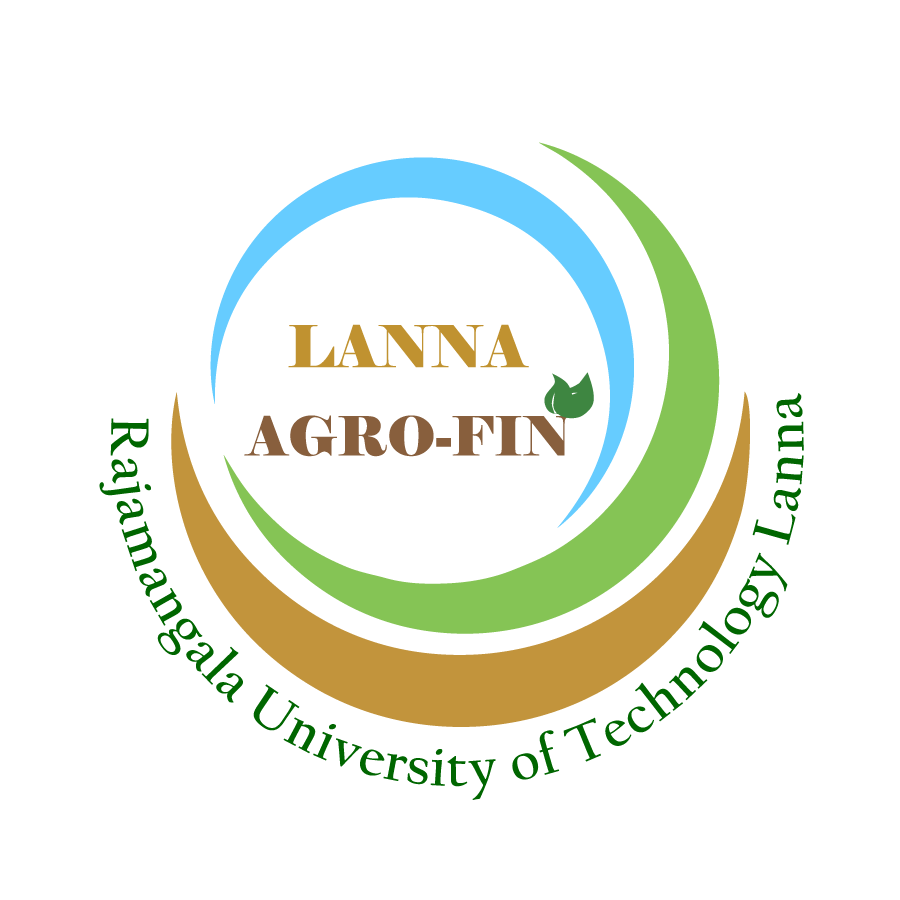 รายงานผลการดำเนินงานฉบับสมบูรณ์(ชื่อโครงการ)ภายใต้โครงการเมืองนวัตกรรมเกษตรและอาหารล้านนา ประจำปีงบประมาณ 2563
ดำเนินงานโดย(ชื่อผู้ดำเนินการ)มหาวิทยาลัยเทคโนโลยีราชมงคลล้านนา สารบัญรูปแบบการเข้าเล่มรายงานฉบับสมบูรณ์ปกหน้ารองปกคำนำสารบัญบทที่ 1 บทนำหลัการและเหตุผลวัตถุประสงค์กลุ่มเป้าหมายผู้เข้าร่วมโครงการผลผลิตที่คาดว่าจะได้รับ (Output)ผลลัพธ์ที่คาดว่าจะได้รับ (Outcome)ผลกระทบที่คาดว่าจะได้รับ (Impact)ตัวชี้วัดของโครงการบทที่ 2 วิธีการดำเนินงานกิจกรรมที่... ตารางแผนปฏิบัติงานและงบประมาณบทที่ 3 ผลการดำเนินงาน โครงการแผนงานที่ 4 การสร้างต้นแบบบริษัทจำลอง ใช้แบบฟอร์ม นี้ คลิกบทที่ 4 สรุปผลการดำเนินงาน (อภิปลายผล ปัญหา อุปสรรค)  ภาคผนวก ก  ภาคผนวก....(ตามเนื้อหาแยก) ภาคผนวก .... ใช้ไฟล์สแกน แนบท้ายรายงานส่วนนี้ แบบรายงานความก้าวหน้า คลิก รองปก ปกหลังเรื่องหน้าบทที่ 1บทนำบทที่ 2วิธีการดำเนินงานบทที่ 3ผลการดำเนินงานบทที่ 4สรุปผลการดำเนินงานภาคผนวก ก,ข,ค...ภาคผนวก ก,ข,ค...